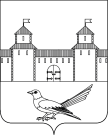 от 30.12.2015 № 864-пО присвоении  адреса земельному участку Руководствуясь статьей 7 Земельного кодекса Российской Федерации от 25.10.2001г. №136-ФЗ, статьей 16 Федерального закона от 06.10.2003г. №131-ФЗ «Об общих принципах организации местного самоуправления в Российской Федерации», постановлением Правительства Российской Федерации от 19.11.2014г. №1221 «Об утверждении Правил присвоения, изменения и аннулирования адресов», приказом Министерства экономического развития Российской Федерации от 30.09.2015г. №709 «О внесении изменений в классификатор видов разрешенного использования земельных участков, утвержденный приказом Минэкономразвития России от 1 сентября 2014г. №540», решением Сорочинского городского Совета муниципального образования город Сорочинск Оренбургской области от 30.01.2015г. №375 «Об утверждении Положения о порядке присвоения, изменения и аннулирования адресов на территории муниципального образования город Сорочинск Оренбургской области», статьями 32, 35, 40 Устава муниципального образования Сорочинский городской округ Оренбургской области, свидетельством на право собственности на землю РФ II-ОРБ-45-00-00 №755169 от 09.08.1994г., кадастровым паспортом земельного участка от 21.07.2009г. №5645/202/09-3032, распоряжением администрации города Сорочинска Оренбургской области от 09.08.1994г. №527-р «О предоставлении земельного участка члену садоводческого товарищества «Дружба» и поданным заявлением (вх.№Рз-1479 от 17.12.2015г.), администрация Сорочинского городского округа постановляет:Присвоить земельному участку с кадастровым номером 56:45:0102026:1070, адрес: Российская Федерация, Оренбургская область, г.Сорочинск, садовый массив №2 (с/т «Дружба»), ул.Рябиновая, №8; вид разрешенного использования земельного участка: ведение садоводства. Категория земель: земли населенных пунктов. Контроль за исполнением настоящего постановления возложить на главного архитектора муниципального образования Сорочинский городской округ Оренбургской области – Крестьянова А.Ф.Настоящее постановление вступает в силу с момента подписания и подлежит официальному опубликованию.Глава муниципального образованияСорочинский городской округ                                                   Т.П. Мелентьева	Разослано: в дело, прокуратуре, УАГиКС, Вагановой, заявителюАдминистрация Сорочинского городского округа Оренбургской областиП О С Т А Н О В Л Е Н И Е